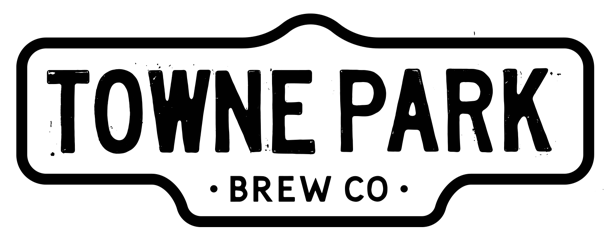 There’s a New Beer in Towne!ANAHEIM, CA (Sept 2, 2017) – Towne Park Brew is proud to announce the opening of their flagship brewery in Anaheim, California. On Friday, Sept 22, 2017, Brett Lawrence was joined by Anaheim’s Mayor Tom Tait to ceremonially cut the ribbon to one of the largest and most notable craft brewers in the area. Towne Park is proud to unveil the impressive 20,000squarefoot, 30-barrel brewhouse to the public with a weekend full of festivities. Following the ribboncutting on Friday, Towne Parkhost a series of events 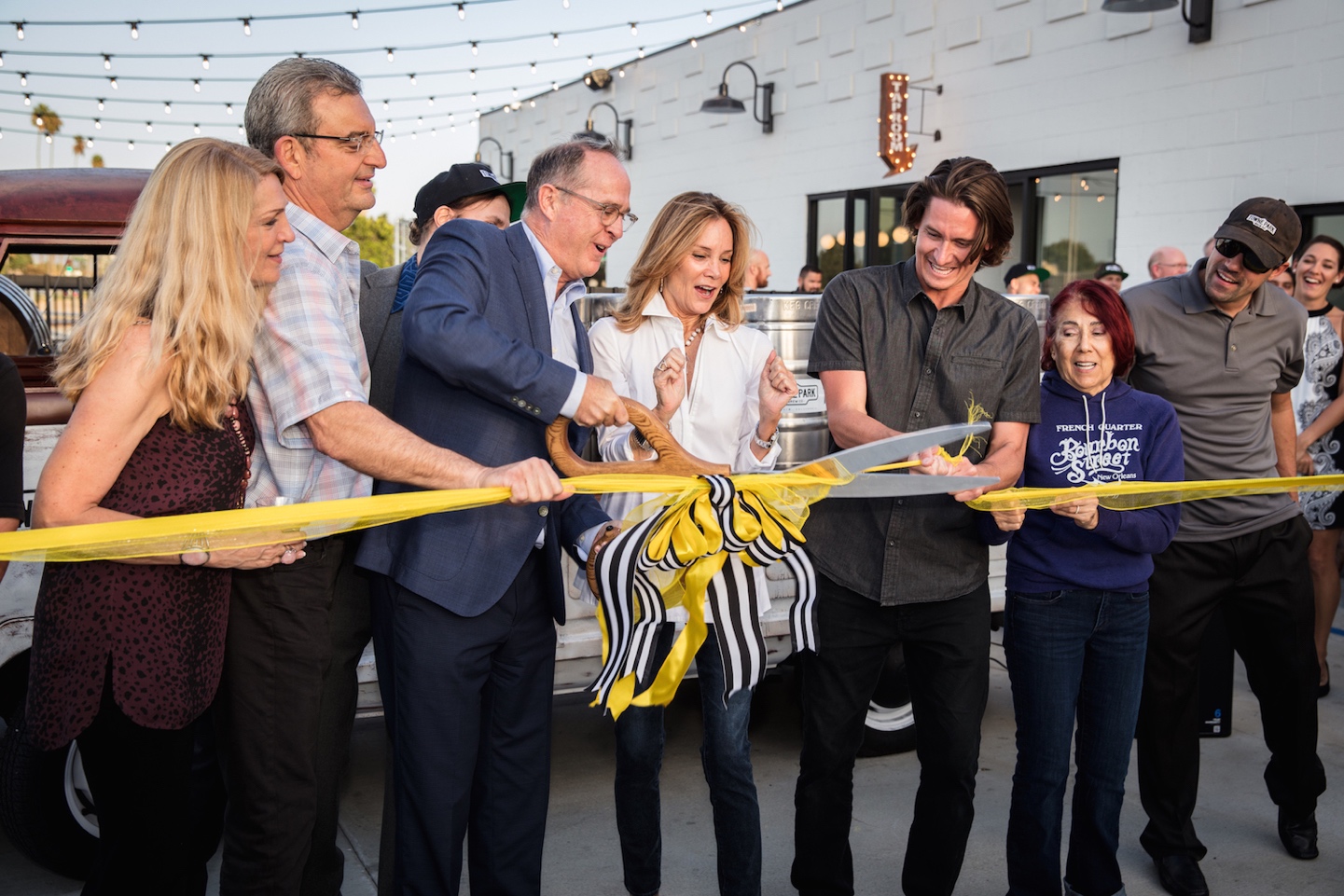 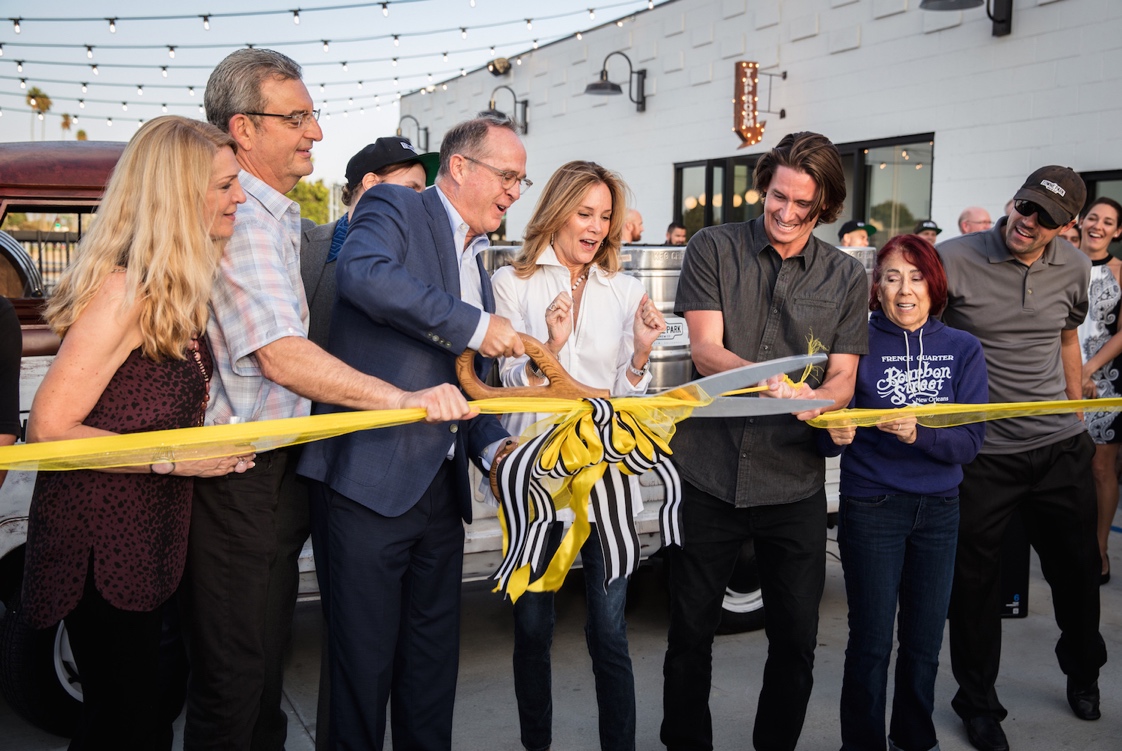 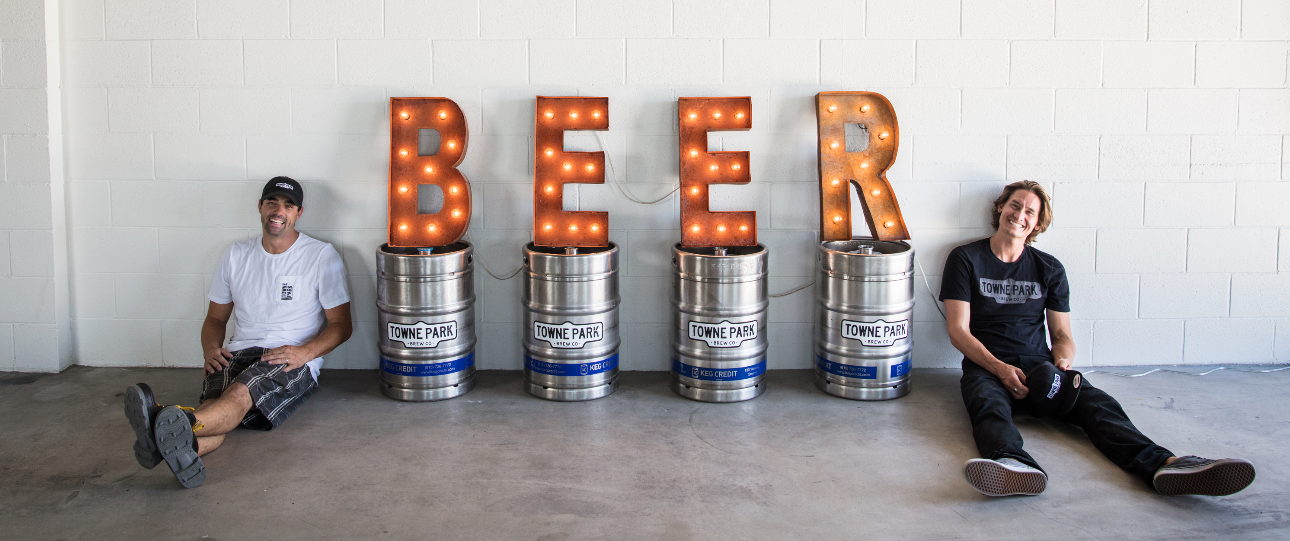 Situated next to the train tracks in the heart of “upTOWNE” Anaheim, the brewery is a welcoming indoor and outdoor setting housing Towne Park’s barrels and tasting room, a private event space, as well as kegging, canning and bottlingline operation. When the industrial doors are rolled up, hops and good times fill the old trainstation-inspired tap room, serving as the perfect location for brewery tours, community events and private parties. Towne Park Brew was founded by Brett Lawrence, an Orange County native and entrepreneur, who started Towne Park from nothing but a homebrew kit and a passion for a good, cold beer. During the last four years, Towne Park Brew focused on perfecting the recipes based on feedback from family and friends, who had experienced the early brew at Rancho Las Lomas, a Lawrenceamily event property. Inspired by the pioneering spirit of his family and his love for a quality, drinkable beer, Lawrence wanted Towne Park to be something more than just another startup craft . With the help of an incredible team, he set out to build a from the ground up. Lawrence recruited Jeremy Mayo, a seasoned brewer and craftbeer expert, to ensure that Towne Park’s beer is not only flavorful and unique, but exceptional in taste and enjoyed by both beer savants and those in search of something new. With vision and ’s expertise, Towne Park is proud to publicly unveil their take on six of the most iconic beers. Towne Park aims to be recognized for the bold flavors that craft beer is proud to represent without the heaviness that consumers have grown to accept. The brewery will debut something for every beer-drinker’s palate: an American ager, an India ale le, a hite le, a ale le, an mber le and a smooth londe le derived from the original londe le that Lawrence home-brewed back in 2013. The new Towne Park brewing facility is equipped to produce about 20,000 barrels annually.The entire portfolio of Towne Park cans, bottles and kegs will be available this fall throughout Southern California. The Towne Park brewery will also keep 10 additional and exclusive styles on draft rotation in the taproom for the thirsty enthusiast. Towne Park is open days per week.Towne Park Brew1566 West Lincoln Ave.Anaheim, 92801For more information about Towne Park Brew, please visit www.towneparkbrew.com @TowneParkBrewAbout Towne Park Brew Towne Park Brew was founded on the belief that good beer reflects the community it creates. We believe beer brings us together; it doesn’t play favorites. Beer is a catalyst for conversationcelebration and inspires creativity. Our mission is to brew the best pint for a diverse flavor palate, perfect for sharing with friends from all walks of life  blue collar, white collar, no collar. We believe in beer, we believe in people, we believe in a good time. It’s your Towne. Paint it 	###